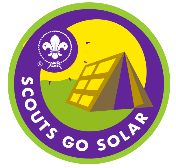              ____________________________                                 _________________________Solicitud de Reconocimiento del Desafío Embajadores de la marea de Plástico-.Instrucciones de llenado:1. Colocar la región de procedencia.2. Colocar el nombre completo del Distrito de procedencia.3. Colocar el nombre completo del Grupo Scout.4. Especificar la unidad a la cual pertenece. 5. Identificar los nombres y apellidos del Adulto responsable del Desafío.6. Colocar la cédula del Adulto responsable del Desafío.7. Colocar los números de contacto del Adulto responsable del Desafío.8. Colocar el correo del Adulto responsable del Desafío. 9. Colocar la fecha del llenado del cuadro de Autoevaluación.10. Colocar la fecha de realización de la Auditoria.11. Colocar la fecha de culminación del Desafío una vez verificado el cuestionario de Auditoria.12. Colocar los nombres de las actividades ejecutadas durante la fase “Planifica y Ejecuta-Actividades”.13. Colocar las fechas de cada una de las actividades ejecutadas durante la fase “Planifica y Ejecuta-Actividades”.14. Colocar un breve resumen de cada una de las actividades ejecutadas durante la fase “Planifica y Ejecuta-Actividades”.15. Colocar el nombre del proyecto ejecutado durante la fase “Planifica y Ejecuta-Proyecto”.16. Colocar un resumen descriptivo del proyecto realizado.17. Identificar el estado en el cual fue desarrollado el proyecto.18. Identificar el municipio y/o localidad en el cual fue realizado el proyecto.19. Identificar la parroquia y/o sector en el cual fue ejecutado el proyecto. 20. Señalar la duración del diseño y formulación del proyecto (días/semanas y/o meses).21. Señalar la duración de la gestión del proyecto (semanas y/o meses).22. Señalar la duración de la aplicación del proyecto (semanas y/o meses).23. Señalar la duración de la evaluación del proyecto (días/semanas y/o meses).24. Colocar el nombre de la organización integrada al proyecto si existió alguna participación.25. Colocar el nombre de la cooperación integrada al proyecto si existió alguna participación. 26. Colocar el nombre del profesional de enlace integrado al proyecto si existió alguna participación.27. Especificar la identificación del problema realizado para la ejecución del proyecto.28. Señalar el objetivo general del proyecto.29. Señalar los objetivos específicos del proyecto.30. Identificar las metas planteadas y alcanzadas en la ejecución del proyecto.31. Identificar la conexión local y global del proyecto.32. Señalar los Objetivos de Desarrollo Sostenibles aplicados.33. Enumerar a los participantes a reconocerse (jóvenes y adultos).Planilla de Solicitud de Reconocimiento del Desafío Embajadores de la marea de Plástico1Región2Distrito3Grupo Scout4Unidad5Nombres y Apellidos del Adulto Responsable5Nombres y Apellidos del Adulto Responsable6Nº de C.I del Adulto7Teléfonos del Adulto8Correo del AdultoI. REPORTE DE LA FASE AUTOEVALUACIÓNI. REPORTE DE LA FASE AUTOEVALUACIÓN9Fecha del llenado del cuadro de Autoevaluación:II. REPORTE DE LA FASE AUDITORIAII. REPORTE DE LA FASE AUDITORIA10Fecha de realización de la auditoria:11Fecha de culminación del Desafío:           III. REPORTE DE LA FASE “PLANIFICA Y EJECUTA-ACTIVIDADES”           III. REPORTE DE LA FASE “PLANIFICA Y EJECUTA-ACTIVIDADES”           III. REPORTE DE LA FASE “PLANIFICA Y EJECUTA-ACTIVIDADES”12Nombre de la Actividad13Fecha de Ejecución14Breve Resumen de la  ActividadIII. REPORTE DE LA FASE “PLANIFICA Y EJECUTA-PROYECTO”15Nombre del Proyecto16Resumen descriptivo del proyectoLugar de ejecución del proyectoLugar de ejecución del proyectoLugar de ejecución del proyecto17Estado18Municipio / localidad19Parroquia/SectorDuración estimada de la ejecución del proyectoDuración estimada de la ejecución del proyectoDuración estimada de la ejecución del proyectoDuración estimada de la ejecución del proyectoDuración estimada de la ejecución del proyecto20DiseñoFormulación21Gestión22Aplicación23EvaluaciónOrganismos integrado al proyectoOrganismos integrado al proyectoOrganismos integrado al proyecto24Organización25Cooperación26Profesional de enlaceDiagnóstico Situacional del Proyecto (B)27Identificación del Problema:      Marco intencional del proyectoMarco intencional del proyecto28Objetivo29Objetivos específicos1.      2.      30Indicadores de logros (metas)Evaluación del Proyecto (C)31Conexión Local – Global del Proyecto32Objetivos de Desarrollo Sostenible AbarcadosFin de la pobreza . - Hambre Cero .  - Salud y Bienestar .Educación de Calidad . - Igualdad de Género. - Agua limpia y saneamiento.Energía Asequible y no contaminante. - Trabajo decente y crecimiento económico .Industria Innovación e Infraestructura. - Reducción de las desigualdades.Ciudades y comunidades sostenibles. - Producción y consumo responsables.Acción por el clima. - Vida Submarina. -  Vida de ecosistemas terrestre.Paz, Justicia e instituciones sólidas. - Alianzas para lograr los objetivos.Ruta de Aprendizaje Alcanzada: Planeta Sano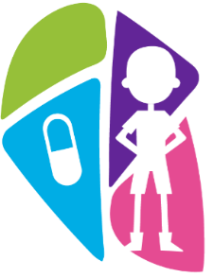 33PARTICIPANTES A RECONOCERSE33PARTICIPANTES A RECONOCERSE33PARTICIPANTES A RECONOCERSENOMBRES Y APELLIDOSNÚMERO DE CÉDULA DE IDENTIDAD123456789101112131415161718192021222324252627282930